  Error Correction Procedural Integrity Checklist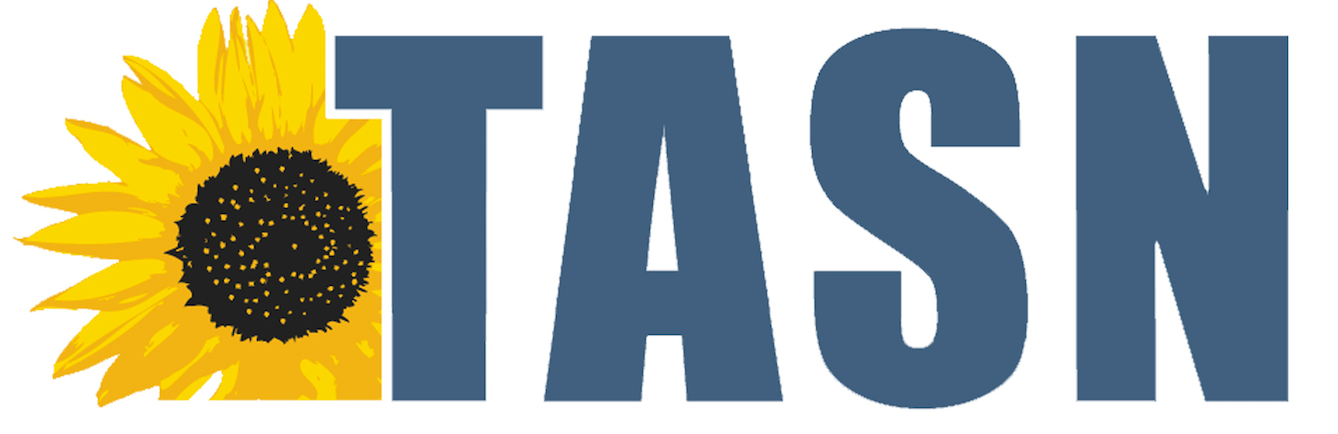 Observer:_________________________		Implementor:__________________________Scoring CodesCircle yes if the step was implemented as trainedCircle no if the step was not implemented as trainedAnalysisCalculate the percentage of intervention steps implemented correctly by using the following formula:			Number of yes		_________________________  X 100		        Number of yes and noReed, et.al, 2018​The contents of this resource were developed under an agreement from the Federal Department of Education to the Kansas State Department of Education. However, The contents do not necessarily represent the policy of the Department of Education, and endorsement by the Kansas State Department of Education or the Federal Government should not be assumed. TASN Autism and Tertiary Behavior Supports is funded through Part B funds administered by the Kansas State Department of Education's Special Education and Title Services. TASN Autism and Tertiary Behavior Supports does not discriminate on the basis of race, color, national origin, sex, disability, or age in its programs and activities. The following person has been designated to handle inquiries regarding the non-discrimination policies: Deputy Director, Keystone Learning Services, 500 E. Sunflower, Ozawkie, KS 66070, 785-876-2214 Fidelity Checklist-Template 12/29/2020Plan StepObserved (yes/no)NotesRemove the reinforcer Yes           NoSignal that reinforcement is not available. Yes           NoPause (3-10 seconds, depending on variables like motivation, strength of extinction effects). Yes           NoRe-present the item and immediately prompt. Yes           NoProvide a transfer trial if appropriate. Yes   No   N/A%Trial TypeTeacher’s ResponseLearner’s ResponseRemove the reinforcerThe teacher removes item after error (bear).The learner waits.Signal that reinforcement is not availablePut head down and hold reinforcer out of reach.The learner waits.Pause 3-10 secondsHead down and reinforcer out of reach.  The learner waits.  Represent the item and immediately prompt.Models “bear”.Says “bear”.Transfer trial if appropriate.If no transfer trial, then deliver and model response form.Delivers bear and models “bear”.Receives reinforcement (bear).